新型城镇化建设项目三期竞争性磋商文件采购编号：YXZB-2021-CG012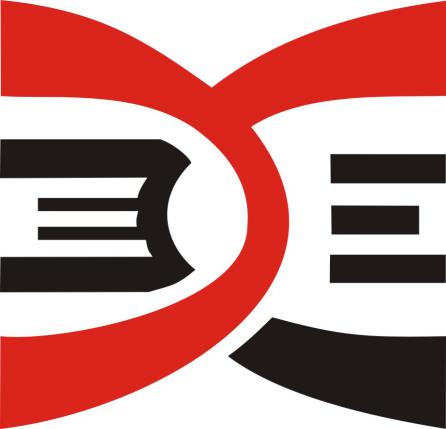 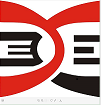 采   购   人：且末县住房和城乡建设局（公章）采购代理机构：新疆煜信工程项目管理有限责任公司（公章）日        期：2021年6月                                          二零二一年六月目  录第一章  磋 商 公 告	1第二章　磋 商 须 知	6第三章  数量、规格和要求	23第四章  合同格式	26第五章  响应文件格式	38第一章  磋 商 公 告新型城镇化建设项目三期竞争性磋商公告项 目 概 况新型城镇化建设项目三期的潜在供应商应登陆政采云平台http://www.zcygov.cn/，在线申请获取采购文件（登录政府采购云平台 → 项目采购 → 获取采购文件 → 申请），审核通过后可下载获取磋商文件，并于2021年06月18日11点00分（北京时间）前提交响应文件。一、项目基本情况项目编号：YXZB-2021-CG012项目名称：新型城镇化建设项目三期项目采购方式：竞争性磋商最高限价：1500000元采购需求：建成主体雕塑8处,面积约1500平方米;景观小品210个;仿木花箱约200个（规格参数数量要求详见竞争性磋商文件）。合同履行期限：合同签订后10日历日内完工本项目不接受联合体。二、申请人的资格要求：符合《中华人民共和国政府采购法》第二十二条款的规定；2、政府采购必须落实各项政府采购政策：（1）财政部、国家发展改革委、生态环境部、市场监管总局《关于调整优化节能产品、环境标志产品政府采购执行机制的通知》（财库[2019]9号文）；（2）财政部、生态环境部《关于印发环境标志产品政府采购品目清单的通知》（财库[2019]18号文）；（3）财政部、发展改革委《关于印发节能产品政府采购品目清单的通知》（财库[2019]19号文）；（4）市场监管总局《市场监管总局关于发布参与实施政府采购节能产品、环境标志产品认证机构名录的公告》（2019年第16号）；（5）财政部、工业和信息化部《关于印发《政府采购促进中小企业展暂行办法》的通知》（财库[2011]181号文）；（6）财政部、民政部、中国残疾人联合会《关于促进残疾人就业政府采购政策的通知》（财库[2017]141号）；（7）财政部、司法部《关于政府采购支持监狱企业发展有关问题的通知》（财库[2014]68号文）。（中小企业优惠、监狱企业、节能产品、环境标志产品等）。（8）扶持中小企业政策：评审时小型和微型企业产品享受6%的价格折扣。监狱企业、残疾人福利组织视同小型、微型企业。（9）《关于运用政府采购政策支持脱贫攻坚的通知》（财库【2019】27号文）。3、供应商资质条件、能力和信誉要求：（1）供应商具有合法有效的营业执照、组织机构代码证、税务登记证（若三证合一只须提供营业执照副本）；  法定代表人资格证明文件及身份证原件或法人授权委托书及被授权人身份证原件；供应商营业执照范围内需包含雕塑制造，加工，销售等内容；（4）需提供“信用中国”网站（www.creditchina.gov.cn），“中国政府采购网”网站（www.ccgp.gov.cn）未被列入失信被执行人名单、重大税收违法案件当事人名单、政府采购严重违法失信行为记录名单（尚在处罚期内的）、经营异常名录，须提供证明材料（信用中国网、中国政府采购网网页打印页）（查询时间不早于本公告发布之日）。（5）其他说明：1、与采购人存在利害关系可能影响磋商公正性的法人、其他组织或者个人，不得参加投标。2、单位负责人为同一人或者存在控股、管理关系的不同单位，不得参加同一标段投标或者未划分标段的同一采购项目投标，违反前两款规定的，相关投标均无效。三、获取竞争磋商文件:获取时间：2021年06月8日至 2021年06月15日，每天上午00：00至12:00，下午12:00至23:59（北京时间，法定节假日除外 ）获取地点：供应商登陆政采云平台http://www.zcygov.cn/，在线申请获取采购文件（登录政府采购云平台 → 项目采购 → 获取采购文件 → 申请），审核通过后可下载磋商文件。获取方式：线上获取售    价：0元供应商获取采购文件时应上传的资料：①营业执照原件（扫描件）；②法定代表人身份证原件（扫描件）或法定代表人授权委托书（附法定代表人及被委托人身份证）原件（须被委托人手签字有效）（扫描件）。四、响应文件提交截止时间：2021年06月18日11点00分（北京时间）地点(网址）：政采云开标大厅（https://www.zcygov.cn）五、响应文件开启时间：2021年06月18日11点00分（北京时间）地点(网址）：政采云开标大厅（https://www.zcygov.cn）六、公告期限自本公告发布之日起5个工作日。七、其他补充事宜1.本项目为电子招投标，供应商需要使用CA加密设备，新疆CA已于2020年9月16日正式上线，供应商可通过新疆数字证书认证中心官网（https://www.xjca.com.cn/）或下载“新疆政务通”APP自行进行申领。如原有兵团或公共资源使用的CA，可与新疆CA联系，申请增加电子证书即可，无需重复申领。新疆CA服务热线0991-2819290。2.本项目实行网上投标，采用电子响应文件(供应商须使用CA加密设备通过政采云电子投标客户端制作响应文件)。若供应商参与投标，自行承担投标一切费用。3.各供应商应在开标前应确保成为新疆维吾尔自治区政府采购网正式注册入库供应商，并完成CA数字证书申领。因未注册入库、未办理CA数字证书等原因造成无法投标或投标失败等后果由供应商自行承担。4.供应商将政采云电子交易客户端下载、安装完成后，可通过账号密码或CA登录客户端进行响应文件制作。在使用政采云投标客户端时，建议使用WIN7及以上操作系统。客户端请至新疆政府采购网（http://www.ccgp-xinjiang.gov.cn/）下载专区查看，如有问题可拨打政采云客户服务热线400-881-7190进行咨询。5.供应商在开标时须使用制作加密电子响应文件所使用的CA锁及电脑，电脑须提前配置好浏览器（建议使用360浏览器或谷歌浏览器），以便开标时解锁。6.投标保证金缴纳及确认时间：凡拟参加本次招标项目的供应商，必须在开标前将投标保证金汇入指定账户。投标保证金汇款凭证上用途栏应注明:招标项目名称/编号+投标保证金。否则，届时其投标将被拒绝。7.供应商对不见面开评标系统的技术操作咨询，可通过https://edu.zcygov.cn/luban/xinjiang-e-biding自助查询，也可在政采云帮助中心常见问题解答和操作流程讲解视频中自助查询，网址为：https://service.zcygov.cn/#/help，“项目采购”—“操作流程-电子招投标”—“政府采购项目电子交易管理操作指南-供应商”版面获取操作指南，同时对自助查询无法解决的问题可通过钉钉群及政采云在线客服获取服务支持。供应商钉钉群号：政采云新疆供应商服务1号群：30349928（如已加入1-11群，无需重复加入，十一个群联动直播），钉钉工具软件具有回放功能，直播培训结束后可在钉钉群中回放观看学习。8.供应商对文件提出的质疑应在开标时间截止5日前。八、凡对本次采购提出询问，请按以下方式联系。1.采购人信息名  称：且末县住房和城乡建设局地  址：且末县　　　　　　联系人：张青松电  话：181099618182.采购代理机构信息名  称：新疆煜信工程项目管理有限责任公司地　址：新疆巴州库尔勒市人民东路豪景商务大厦18楼1803室联系人：张昱辉     电  话：18149968988第二章　磋 商 须 知磋商须知前附表说 明采购人且末县住房和城乡建设局合格投标人符合《中华人民共和国政府采购法》第二十二条款的规定；二、响应文件编写1. 投标语言及计量单位1.1  投标人和采购人就招投标交换的文件和来往信函使用中文。1.2  除招标文件的技术规格中另有规定外，响应文件中所使用的计量单位应使用中华人民共和国法定计量单位。2 响应文件组成2.1  投标报价书（附件一）。2.2  资格、资质证明文件1）营业执照复印件（加盖公章）（附件二）； 2）法定代表人授权委托书（附件三），授权代表个人身份证复印件，如法定代表人投标，须提供法定代表人身份证明书（附法定代表人身份证）（加盖公章）；3）具有履行合同所必需的设备和专业技术能力（承诺函）（附件四）；4）纳税证明、社保缴纳证明（近半年）（附件五）；5）参加政府采购活动前三年内，在经营活动中没有重大违法记录（承诺函）（附件六）；6）信用中国查询结果复印件或截图（加盖公章）（附件七）；7）投标企业提供产品质量保证承诺（加盖公章）（附件八）；8）投标保证金缴纳凭证（银行回单）原件或网银转账提供电子回单打印件；（附件九）；9）《反商业贿赂承诺书》（附件十）10）投标人认为需要提交的其它文件。2.3  报价文件1）开标一览表（附件十一）。2.4  技术文件 1）产品的型号（规格）、详细配置、主要技术指标及性能详细说明；2）投标偏离表（附件十二）；3）所报产品的实验报告、鉴定报告、制造标准、彩页等详细资料。2.5  商务文件1）商务偏离表（附件十三）2）投标人近三年类似业绩（2018年1月1日至2020年12月31日）附采购合同或中标通知书（附件十四）；3）投标人提供的供货时间4）售后服务条款（附件十五）；a 投标人必须提供中标产品齐全的资料；b 投标人应提供及时、迅速、优质的服务，迅速快捷地提供产品的备品备件，并能保证采购人能够及时买到产品所需的备品备件和易损件；c产品出现故障后，响应及排除故障时间；d投标人对提供的所有产品，明确质保期限。质保期内，除人为因素损坏外，全部免费维修；e 质保期以后的维修、维护内容及服务方式、范围和收费等情况。5) 产品检测报告（如有）（附件十六）；6) 优惠条款（注：投标人提供的优惠条件必须在响应文件中明确列出，不包括报价优惠。投标人在询标过程中增加的优惠条款将不作为评标考虑因素）；7) 投标人认为需要加以说明的其他内容。3、投标费用1.无论投标结果如何，凡参与招标、投标活动有关的所有费用将由投标方自行承担。2.投标人被视为熟悉本磋商项目的各种情况以及与履行合同有关的一切情况。4.  响应文件编写方式投标人须按以下规定要求编制响应文件。投标人应对招标文件提出的实质性要求和条件做出响应。 4.1   响应文件严禁涂改和行间插字现象。4.2   投标人须按招标文件的要求以及提供的格式填写,如不够用时投标人可自行添补。三、响应文件递交1.  响应文件递交时间和地点1.1 截止时间：2021年06月18日11：00分（北京时间）1.2 递交地点：政采云开标大厅（https://www.zcygov.cn）1.3磋商供应商须将加密电子响应文件于投标截止时间前上传至政采云平台[“纸质标书”须于投标截止时间之前送达新疆煜信工程项目管理有限责任公司（库尔勒市人民东路豪景商务大厦18楼1803室）]，并在信封上按照须知表第18条规定进行注明，响应文件需加盖单位公章、法定代表人印章。1.4 采购人将拒绝接收投标截止时间后递交的响应文件。四、开标与评标1.  开标开标地点：政采云开标大厅（https://www.zcygov.cn）2.  评标委员会采购人将根据本项目的特点组建评标委员会，其成员由采购人及有关方面的专家等三人以上单数组成，其中技术等方面的专家不得少于成员总数的三分之一，评标委员会负责对响应文件进行审查、质疑、评审，确定入围投标人、中标人。3.  评标过程保密3.1 在宣布授予中标人合同之前,凡属于响应文件的审查、澄清、评价和比较及有关授予合同的信息，都不应向投标人或与该过程无公务关系的其他人泄露。3.2 在响应文件的评审和比较、中标候选人推荐以及授予合同的过程中，投标人向招标人和评标委员会施加影响的任何行为，都将会导致其投标被拒绝。3.3 中标人确定后，招标人不对未中标人就评标过程以及未能中标原因作出任何解释。未中标人不得向评标委员会成员或其他有关工作人员索问评标过程的情况和材料。 4. 评标方法本次评标采用综合评分法，评标委员会成员综合评定各投标人提交的响应文件，由评标委员会综合各评委意见，确定中标人。初 步 评 审评 分 标 准 5. 特殊情况下的评标方法如出现投标人达不到法定数量、全部落标、串通投标、报价均超项目预算以及投标人互相诋毁，导致评标委员会无法评标时，评标委员会有权停止招标，否决所有投标。 6. 废标投标人有下列情形之一，其投标将被视为废标。投标人给采购人造成损失的，采购人有索赔的权利，投标人应予以赔偿。⑴ 投标人提供的有关资格、资质证明文件不真实或提供虚假投标材料；⑵ 投标人在投标有效期内撤回投标；⑶ 在整个评标过程中，投标人有企图影响招标结果公正性的任何活动；⑷ 投标人以任何方式诋毁其他投标人；⑸ 投标人串通投标；⑹ 以他人名义投标或者以其他方式弄虚作假，骗取中标的；⑺ 中标人不按规定签订合同；⑻ 法律、法规规定的其他情况。五、授予合同1. 接受和拒绝任何或所有投标的权力为维护国家公共利益，采购人在授予合同之前可依法做出选择或拒绝任何或全部投标的决定。2. 中标通知书2.1 确定中标结果后，在投标有效期内，采购人将向中标人签发《中标通知书》。2.2 中标通知书是合同的一个组成部分。3. 签订合同3.1 中标通知书发出之日起5个工作日内，按照招标文件确定的事项签订合同。3.2 招标文件、中标人的响应文件以及评标过程中的有关澄清、承诺文件均为合同的组成部分。六、解释权本招标文件的最终解释权归采购人，当对一个问题有多种解释时以采购人的书面解释为准。招标文件未做须知明示，而又有相关法律、法规规定的，采购人对此所做解释以相关的法律、法规规定为依据。第三章  数量、规格和要求备注：招标金额包含单价、运费、税金、安装等费用。第四章 合同格式政府采购合同参考范本（货物类）第一部分 合同书项目名称：                 项目编号：                 甲方：               乙方：                  签订地：                    签订日期：               年       月       日        年    月    日，   （采购人名称）   以   （政府采购方式）  对   （同前页项目名称）   项目进行了采购。经   （相关评定主体名称）   评定，   （中标投标人名称）为该项目中标投标人。现于中标通知书发出之日起5个工作日内，按照采购文件确定的事项签订本合同。根据《中华人民共和国合同法》、《中华人民共和国政府采购法》等相关法律法规之规定，按照平等、自愿、公平和诚实信用的原则，经   （采购人名称）   (以下简称：甲方)和   （中标投标人名称）   (以下简称：乙方)协商一致，约定以下合同条款，以兹共同遵守、全面履行。1.1 合同组成部分下列文件为本合同的组成部分，并构成一个整体，需综合解释、相互补充。如果下列文件内容出现不一致的情形，那么在保证按照采购文件确定的事项的前提下，组成本合同的多个文件的优先适用顺序如下：1.1.1 本合同及其补充合同、变更协议；1.1.2 中标通知书；1.1.3 响应文件（含澄清或者说明文件）；1.1.4 招标文件（含澄清或者修改文件）；1.1.5 其他相关采购文件。1.2 货物1.2.1 货物名称：                                                ；1.2.2 货物数量：                                                ；1.2.3 货物质量：　　　　　　　　　                      　      。1.3 价款本合同总价为：￥           元（大写：                 元人民币）。分项价格及参数：1.4 付款方式和发票开具方1.4.1 付款方式：                                                ；1.4.2 发票开具方式：                                            。1.5 货物交付期限、地点和方式1.5.1 交付期限：                                                ；1.5.2 交付地点：                                                ；1.5.3 交付方式：　　　　　　　　　                      　      。1.6 违约责任1.6.1 除不可抗力外，如果乙方没有按照本合同约定的期限、地点和方式交付货物，那么甲方可要求乙方支付违约金，违约金按每迟延交付货物一日的应交付而未交付货物价格的    %计算，最高限额为本合同总价的     %；迟延交付货物的违约金计算数额达到前述最高限额之日起，甲方有权在要求乙方支付违约金的同时，书面通知乙方解除本合同；1.6.2 除不可抗力外，如果甲方没有按照本合同约定的付款方式付款，那么乙方可要求甲方支付违约金，违约金按每迟延付款一日的应付而未付款的    %计算，最高限额为本合同总价的     %；迟延付款的违约金计算数额达到前述最高限额之日起，乙方有权在要求甲方支付违约金的同时，书面通知甲方解除本合同；1.6.3 除不可抗力外，任何一方未能履行本合同约定的其他主要义务，经催告后在合理期限内仍未履行的，或者任何一方有其他违约行为致使不能实现合同目的的，或者任何一方有腐败行为（即：提供或给予或接受或索取任何财物或其他好处或者采取其他不正当手段影响对方当事人在合同签订、履行过程中的行为）或者欺诈行为（即：以谎报事实或者隐瞒真相的方法来影响对方当事人在合同签订、履行过程中的行为）的，对方当事人可以书面通知违约方解除本合同；1.6.4 任何一方按照前述约定要求违约方支付违约金的同时，仍有权要求违约方继续履行合同、采取补救措施，并有权按照己方实际损失情况要求违约方赔偿损失；任何一方按照前述约定要求解除本合同的同时，仍有权要求违约方支付违约金和按照己方实际损失情况要求违约方赔偿损失；且守约方行使的任何权利救济方式均不视为其放弃了其他法定或者约定的权利救济方式；1.6.5 除前述约定外，除不可抗力外，任何一方未能履行本合同约定的义务，对方当事人均有权要求继续履行、采取补救措施或者赔偿损失等，且对方当事人行使的任何权利救济方式均不视为其放弃了其他法定或者约定的权利救济方式；1.6.6 如果出现政府采购监督管理部门在处理投诉事项期间，书面通知甲方暂停采购活动的情形，或者询问或质疑事项可能影响中标结果的，导致甲方中止履行合同的情形，均不视为甲方违约。1.7 合同争议的解决本合同履行过程中发生的任何争议，双方当事人均可通过和解或者调解解决；不愿和解、调解或者和解、调解不成的，可以选择下列第    种方式解决：1.7.1 将争议提交              仲裁委员会依申请仲裁时其现行有效的仲裁规则裁决；1.7.2 向   （被告住所地、合同履行地、合同签订地、原告住所地、标的物所在地等与争议有实际联系的地点中选出的人民法院名称）    人民法院起诉。1.8 合同生效本合同自双方当事人盖章或者签字时生效。甲方：                                   乙方：统一社会信用代码：                        统一社会信用代码或身份证号码：住所：                                   住所：法定代表人或                             法定代表人授权代表（签字）：                        或授权代表（签字）: 联系人：                                 联系人：约定送达地址：                           约定送达地址：邮政编码：                               邮政编码：电话:                                    电话: 传真:                                    传真:电子邮箱：                               电子邮箱：开户银行：                               开户银行： 开户名称：                               开户名称： 开户账号：                               开户账号：第二部分 合同一般条款2.1 定义本合同中的下列词语应按以下内容进行解释：2.1.1 “合同”系指采购人和中标投标人签订的载明双方当事人所达成的协议，并包括所有的附件、附录和构成合同的其他文件。2.1.2 “合同价”系指根据合同约定，中标投标人在完全履行合同义务后，采购人应支付给中标投标人的价格。2.1.3 “货物”系指中标投标人根据合同约定应向采购人交付的设施设备。2.1.4 “甲方”系指与中标投标人签署合同的采购人；采购人委托采购代理机构代表其与乙方签订合同的，采购人的授权委托书作为合同附件。2.1.5 “乙方”系指根据合同约定交付货物的中标投标人；两个以上的自然人、法人或者其他组织组成一个联合体，以一个投标人的身份共同参加政府采购的，联合体各方均应为乙方或者与乙方相同地位的合同当事人，并就合同约定的事项对甲方承担连带责任。2.1.6 “现场”系指合同约定货物将要运至或者安装的地点。2.2 技术规范货物所应遵守的技术规范应与采购文件规定的技术规范和技术规范附件(如果有的话)及其技术规范偏差表(如果被甲方接受的话)相一致；如果采购文件中没有技术规范的相应说明，那么应以国家有关部门最新颁布的相应标准和规范为准。2.3 知识产权2.3.1 乙方应保证甲方在使用该货物或其任何一部分时不受任何第三方提出的侵犯其著作权、商标权、专利权等知识产权方面的起诉；如果任何第三方提出侵权指控，那么乙方须与该第三方交涉并承担由此发生的一切责任、费用和赔偿；2.4 装载和运输2.4.1除合同专用条款另有约定外,乙方交付的全部货物,均应采用本行业通用的方式进行装载，没有通用方式的，应当采取足以保护货物的装载方式，且该包装应符合国家有关包装的法律、法规的规定。如有必要，装载应适用于远距离运输、防病、防震、防死和防粗暴装卸，确保货物安全无损地运抵现场。由于装载不善所引起的货物损坏等一切风险均由乙方承担。2.4.2 装载货物的要求和通知，详见合同专用条款。2.5 履约检查和问题反馈2.5.1甲方有权在其认为必要时，对乙方是否能够按照合同约定交付货物进行履约检查，以确保乙方所交付的货物能够依约满足甲方之项目需求，但不得因履约检查妨碍乙方的正常工作，乙方应予积极配合；2.5.2 合同履行期间，甲方有权将履行过程中出现的问题反馈给乙方，双方当事人应以书面形式约定需要完善和改进的内容。2.6 结算方式和付款条件详见合同专用条款。2.7 技术资料和保密义务2.7.1 乙方有权依据合同约定和项目需要，向甲方了解有关情况，调阅有关资料等，甲方应予积极配合；2.7.2 乙方有义务妥善保管和保护由甲方提供的前款信息和资料等；2.7.3 除非依照法律规定或者对方当事人的书面同意，任何一方均应保证不向任何第三方提供或披露有关合同的或者履行合同过程中知悉的对方当事人任何未公开的信息和资料，包括但不限于技术情报、技术资料、商业秘密和商业信息等，并采取一切合理和必要措施和方式防止任何第三方接触到对方当事人的上述保密信息和资料。2.8 质量保证2.8.1 乙方应建立和完善履行合同的内部质量保证体系，并提供相关内部规章制度给甲方，以便甲方进行监督检查；2.8.2 乙方应保证履行合同的人员数量和素质、本次采购货物等满足全面履行合同的要求，并应接受甲方的监督检查。2.9 货物的风险负担货物或者在途货物或者交付给第一承运人后的货物毁损、灭失的风险负担详见合同专用条款。2.10 合同变更2.10.1双方当事人协商一致，可以签订书面补充合同的形式变更合同，但不得违背采购文件确定的事项，且如果系追加与合同标的相同的货物的，那么所有补充合同的采购金额不得超过原合同价的10%；2.10.2 合同继续履行将损害国家利益和社会公共利益的，双方当事人应当以书面形式变更合同。有过错的一方应当承担赔偿责任，双方当事人都有过错的，各自承担相应的责任。2.11 合同转让和分包合同的权利义务依法不得转让，但经甲方同意，乙方可以依法采取分包方式履行合同，即：依法可以将合同项下的部分非主体、非关键性工作分包给他人完成，接受分包的人应当具备相应的资格条件，并不得再次分包，且乙方应就分包项目向甲方负责，并与分包投标人就分包项目向甲方承担连带责任。2.13 不可抗力2.13.1如果任何一方遭遇法律规定的不可抗力，致使合同履行受阻时，履行合同的期限应予延长，延长的期限应相当于不可抗力所影响的时间；2.13.2 因不可抗力致使不能实现合同目的的，当事人可以解除合同；2.13.3 因不可抗力致使合同有变更必要的，双方当事人应在合同专用条款约定时间内以书面形式变更合同；2.13.4受不可抗力影响的一方在不可抗力发生后，应在合同专用条款约定时间内以书面形式通知对方当事人，并在合同专用条款约定时间内，将有关部门出具的证明文件送达对方当事人。2.14 税费与合同有关的一切税费，均按照中华人民共和国法律的相关规定。2.15 乙方破产如果乙方破产导致合同无法履行时，甲方可以书面形式通知乙方终止合同且不给予乙方任何补偿和赔偿，但合同的终止不损害或不影响甲方已经采取或将要采取的任何要求乙方支付违约金、赔偿损失等的行动或补救措施的权利。2.16 合同中止、终止2.16.1 双方当事人不得擅自中止或者终止合同；2.16.2合同继续履行将损害国家利益和社会公共利益的，双方当事人应当中止或者终止合同。有过错的一方应当承担赔偿责任，双方当事人都有过错的，各自承担相应的责任。2.17 检验和验收2.17.1货物交付前，乙方应对货物的质量、数量等方面进行详细、全面的检验，并向甲方出具证明货物符合合同约定的文件；货物交付时，乙方在合同专用条款约定时间内组织验收，并可依法邀请相关方参加，验收应出具验收书。2.17.2合同期满或者履行完毕后，甲方有权组织（包括依法邀请国家认可的质量检测机构参加）对乙方履约的验收，即：按照合同约定的技术、服务、安全标准，组织对每一项技术、服务、安全标准的履约情况的验收，并出具验收书。2.17.3 检验和验收标准、程序等具体内容以及前述验收书的效力详见合同专用条款。2.18 通知和送达2.18.1 任何一方因履行合同而以合同第一部分尾部所列明的          发出的所有通知、文件、材料，均视为已向对方当事人送达；任何一方变更上述送达方式或者地址的，应于   个工作日内书面通知对方当事人，在对方当事人收到有关变更通知之前，变更前的约定送达方式或者地址仍视为有效。2.18.2以当面交付方式送达的，交付之时视为送达；以电子邮件方式送达的，发出电子邮件之时视为送达；以传真方式送达的，发出传真之时视为送达；以邮寄方式送达的，邮件挂号寄出或者交邮之日之次日视为送达。2.19 计量单位除技术规范中另有规定外,合同的计量单位均使用国家法定计量单位。2.20 合同使用的文字和适用的法律2.20.1 合同使用汉语书就、变更和解释；2.20.2 合同适用中华人民共和国法律。2.21 履约保证金2.21.1 采购文件要求乙方提交履约保证金的，乙方应按合同专用条款约定的方式，以支票、汇票、本票或者金融机构、担保机构出具的保函等非现金形式，提交不超过合同价10%的履约保证金；2.21.2  履约保证金在合同专用条款约定期间内或者货物质量保证期内不予退还或者应完全有效，前述约定期间届满或者货物质量保证期届满之日起  个工作日内，甲方应将履约保证金退还乙方；2.21.3 如果乙方不履行合同，履约保证金不予退还；如果乙方未能按合同约定全面履行义务，那么甲方有权从履约保证金中取得补偿或赔偿，同时不影响甲方要求乙方承担合同约定的超过履约保证金的违约责任的权利。2.22 合同份数合同份数按合同专用条款规定，每份均具有同等法律效力。第三部分  合同专用条款本部分是对前两部分的补充和修改，如果前两部分和本部分的约定不一致，应以本部分的约定为准。本部分的条款号应与前两部分的条款号保持对应；与前两部分无对应关系的内容可另行编制条款号。第五章 响应文件格式正/副本项目名称：                  项目编号：                  响应文件投标人名称（盖章）：法定代表人（签字或盖章）：被委托人（签字）：联系电话：编制时间：附件一:投 标 报 价 书致招标人：我们收到贵公司的               ，经认真研究，我们决定参加投标。1.按照招标文件中的一切要求，我方愿意以人民币（大写）             元的投标总报价按上述招标文件规定的条件和要求承包合同规定的全部工作并承担相关的责任。2.我们同意按招标文件的规定，本投标书的有效期为开标后 60 天。3.我方递交金额为人民币                   元的投标保证金作为我方的投标担保。4.若我方中标：（1）我方保证在受到中标通知书后，按中标文件规定的期限，及时派代表前去签订合同。（2）随同本投标书提交的投标辅助资料中的任何部分，经你方确认后方可作为合同文件的组成部分。（3）我方保证向你方按时提交招标文件规定的履约担保证件，作为我方的履约担保。5.我们愿意提供招标人在招标文件中要求的所有资料。我们理解最低报价不是中标的唯一条件。投 标 单 位：（盖章）                                法定代表人（或委托代理人）：（签字或盖章）           地      址：                                         联  系  人：                联 系电 话：              附件二：营业执照复印件（加盖公章）附件三：                 法定代表人授权委托书本授权委托书声明：我     （姓名）系            （投标人名称）的法定代表人，现授权委托    （单位名称）   的    （姓名    ）为我公司的法定代表人授权委托代理人，我承认代理人全权代表我所签署的本项目的响应文件的内容和处理投标过程中的一切事宜。代理人无转委托权，特此委托。代理人：              （签字） 性别：         年龄：        身份证号码：                              职务：               投标人：                                （盖章）法定代表人：                            （签字或盖章）授权委托日期：     年   月   日附件四：具有履行合同所必需的设备和专业技术能力（承诺函）（加盖公章）附件五：纳税证明、社保缴纳证明（近半年）（加盖公章）附件六：参加政府采购活动前三年内，在经营活动中没有重大违法记录（承诺函）（加盖公章）附件七：信用中国查询结果复印件或截图（加盖公章）附件八：投标企业提供产品质量保证承诺（加盖公章）附件九：投标保证金缴纳凭证（银行回单）原件或网银转账提供电子回单打印件（加盖公章）附件十：《反商业贿赂承诺书》我公司承诺在（项目编号、项目名称）招标活动中，不给予国家工作人员以及中介机构工作人员及其亲属各种形式的商业贿赂（包括送礼金礼品、有价证券、购物券、回扣、佣金、咨询费、劳务费、赞助费、宣传费、支付旅游费用、报销各种消费凭证、宴请、娱乐等），如有上述行为，我公司及项目参与人员愿意按照《反不正当竞争法》的有关规定接受处罚。我公司承诺在参加本次投标前三年内，无重大违法行为，无商业贿赂行为，没有《政府采购法》第七十七条明确的被列列入不良行为记录名单的各种行为。如有上述各行为，我公司及项目参与人员自愿放弃本次项目的投标、报价资格；若为预中标成交人，也自愿放弃中标、成交资格。投标供应商（盖章）：                        法定代表人或委托代理人（签字或盖章）：                   项目经办人签字：                            承诺日期：       年    月     日附件十一：                          开 标 一 览 表招标项目名称：                 招标文件编号：                 注：1、投标报价包含单价、运费、税金、安装等费用。投标人（全称并加盖公章）：                                   法定代表人或授权代理人（签字或盖章）：          投标时间：      年   月   日报 价 明 细 表招标项目名称：                              招标文件编号：                         备注：投标金额包含单价、运费、税金、安装等费用。                     投标人（全称并加盖公章）：                                法定代表人或授权代理人（签字或盖章）：      年    月    日附件十二:                                                         技 术 偏 离 表项目名称：                           项目编号：                           投标人（全称并加盖公章）：                                    法定代表人或授权代理人（签字或盖章）：                                                                   年   月   日附件十三：商务偏离表项目名称：                           项目编号：                           投标人（全称并加盖公章）：                                   法定代表人或授权代理人（签字或盖章）：                                                                   年   月   日附件十四:投标人近三年类似业绩（2018年1月1日至2020年12月31日）说明：制造商需提供生产厂家业绩，经销商需提供所投产品的业绩（附合同复印件或中标通知书复印件）。投标人（全称并加盖公章）：                        法定代表人或授权代理人（签字或盖章）：                                                            年   月   日附件十五：售后服务承诺    投标人结合自身实际情况进行承诺，参加本项目售后技术服务人员配备情况，服务保障体系、维护响应计划、交货期和支付方式承诺、培训方案等。                                                                      投 标 人（全称并加盖公章）：             投标人代表（签字或盖章）：日    期：附件十六：产品相关检测报告（如有）（复印件）序号条款名称说 明 与 要 求1采购项目新型城镇化建设项目三期1采购预算1500000元1最高限价1500000元（大写：壹佰伍拾万元整）不得超出单价及总价的最高限价，超出此最高限价将否决其投标2采 购 人名  称：且末县住房和城乡建设局地  址：且末县　　　　　　联系人：张青松电  话：181099618183采购代理机构名  称：新疆煜信工程项目管理有限责任公司地　址：新疆巴州库尔勒市人民东路豪景商务大厦18楼1803室联系人：张昱辉     电  话：18149968988            4采购内容建成主体雕塑8处,面积约1500平方米;景观小品210个;仿木花箱约200个，（规格参数数量要求详见竞争性磋商文件）。5资金来源县级配套资金6供应商资格条件符合《中华人民共和国政府采购法》第二十二条款的规定；7项目现场勘察☑不组织         □组织8联合体投标☑不接受         □接受9交货地点且末县10支持中小企业发展□专门面向中小企业采购项目10支持中小企业发展非专门面向中小企业采购项目(价格扣除)：10支持中小企业发展1、对小型和微型企业产品的价格给予6%～10%的扣除，用扣除后的价格参与评审。本项目的扣除比例为：小型企业扣除 6 %，微型企业扣除 6 %。10支持中小企业发展2、本项目接受联合体投标的，若小型和微型企业的协议合同金额占到联合体协议合同总金额30%以上的，可给予联合体2%～3%的扣除，用扣除后的价格参与评审。本项目的扣除比例为：     %。10支持中小企业发展□非专门面向中小企业采购项目(其他优惠)：      10支持监狱企业发展□专门面向监狱企业采购项目非专门面向监狱采购项目(价格扣除)：监狱企业可视同小微企业在价格评审时给予6%～10%的扣除，用扣除后的价格参与评审。本项目的扣除比例为：扣除  6 %。□非专门面向监狱采购项目(其他优惠)：___11其他法律法规强制性规定或扶持政策/12提交样品☑不要求提供□要求提供：密封条密封（加盖公章）；密封条格式：项目名称：项目编号：供应商名称：联系人：联系电话：密封条上须标注“2021年6月18日11:00前不得开启”。备注：在投标截止日前2个工作日内递交至库尔勒市人民东路豪景商务大厦18楼1803室；未成交供应商样品退还，成交供应商样品现场封存不予退还。13澄清或者修改时间响应文件截止之日5个工作日前14提交响应文件的截止时间、地点时间：2021年06月18日11点00分（北京时间）地点：政采云开标大厅（https://www.zcygov.cn）（加密的电子响应文件在投标截止时间前通过CA在政采云平台上传）15开启响应文件的时间、地点时间：2021年06月18日11点00分（北京时间）地点：政采云开标大厅（https://www.zcygov.cn）16磋商保证金□不要求提供☑要求提供，数额不得超过采购项目预算金额的2%，本项目的投标保证金为：小写：30000元，大写：叁万元整。递交形式：转账、电汇或银行保函（注：使用银行保函的，必须从供应商基本账户开具，若是第三方代开的保函，开具保函时给第三方公司缴纳的保费必须从其基本账户支付，否则视为未从基本户转出投标保证金。出据企业注册地之外保函的，供应商还必须提供给第三方公司缴纳保费的资金往来业务银行流水单并加盖银行行名条章。保费支付凭证与保函一并列入响应文件，由评标委员会查验。）开户银行及帐号如下：开户名称：新疆煜信工程项目管理有限公司开 户 行：农行库尔勒人民东路支行 帐    号：30316401040007105行    号：103888031640注：投标保证金须在2021年06月18日11：00分前到账。递交磋商保证金时必须注明项目简称、编号及用途。  供应商若不按照上述要求缴纳投标保证金的,响应文件将按无效标处理。17响应文件有效期60日（从递交响应文件截止日起计算）。18磋商文件说明1、响应文件编制：供应商应先安装“政采云电子投标客户端”，并按照本采购文件和“政府采购云平台”的要求，通过“政采云电子投标客户端”编制并加密响应文件。2、响应文件的签章：电子签章。3、响应文件的形式：☑电子响应文件【包括“电子加密响应文件”、“备份响应文件”】，☑“纸质标书”；（1）“电子加密响应文件”是指通过“政采云电子投标客户端”完成响应文件编制后生成并加密的数据电文形式的响应文件。（2）“备份响应文件”是指与“电子加密响应文件”同时生成的内存word文档格式和PDF格式两种文件（备份标书），其他方式编制的备份响应文件视为无效备份响应文件。4、响应文件份数：（1）“电子加密响应文件”：在线上传递交。（2）“备份响应文件”：在投标截止时间前递交[以U盘为介质形式（内存word文档格式和PDF格式两种文件）递交新疆煜信工程项目管理有限责任公司（库尔勒市人民东路豪景商务大厦18楼1803室），须密封并注明项目名称、投标单位]。（3）“纸质标书”：提交一正两副，叁份纸质版响应文件，内容须与电子版响应文件内容一致，纸质响应文件一律不予退还。[“纸质标书”须于投标截止时间之前送达新疆煜信工程项目管理有限责任公司（库尔勒市人民东路豪景商务大厦18楼1803室）]。5、响应文件的上传和递交：（1）“电子加密响应文件”的上传、递交：a.供应商应在投标截止时间前将“电子加密响应文件”成功上传递交至“政府采购云平台”，否则投标无效。b.“电子加密响应文件”成功上传递交后，供应商可自行打印响应文件接收回执。（2）“U盘备份响应文件”的密封包装、递交：a.供应商在“政府采购云平台”完成“电子加密响应文件”的上传递交后，投标供应商须递交“备份响应文件”：在投标截止时间前递交[以U盘为介质形式（内存word文档格式和PDF格式两种文件）递交新疆煜信工程项目管理有限责任公司（库尔勒市人民东路豪景商务大厦18楼1803室），须密封并注明项目名称、投标单位]；[“纸质标书”须于投标截止时间之前送达新疆煜信工程项目管理有限责任公司（库尔勒市人民东路豪景商务大厦18楼1803室）]。b.通过“政府采购云平台”成功上传递交的“电子加密响应文件”已按时解密的，“备份响应文件”自动失效。投标截止时间前，供应商仅递交了“备份响应文件”而未将“电子加密响应文件”成功上传至“政府采购云平台”的，投标无效。6、电子加密响应文件的解密和异常情况处理：（1）开标后，采购组织机构将向各供应商发出“电子加密响应文件”的解密通知，各供应商代表应当在接到解密通知后30分钟内自行完成“电子加密响应文件”的在线解密。（2）通过“政府采购云平台”成功上传递交的“电子加密响应文件”无法按时解密，供应商如按规定递交了“备份响应文件”的，以“备份响应文件”为依据（由采购组织机构按“政府采购云平台”操作规范将“备份响应文件”上传至“政府采购云平台”，上传成功后，“电子加密响应文件”自动失效），否则视为响应文件撤回。（3）投标截止时间前，供应商仅递交了“备份响应文件”而未将电子加密响应文件上传至“政府采购云平台”的，投标无效。7、投标截止后，在投标有效期内，供应商不能撤销响应文件。8、中标后，供应商拒绝签订合同的，采购人可以按照评审报告推荐的中标候选人名单排序，确定下一候选人为中标供应商，也可以重新开展政府采购活动。9、存在下列行为的，招标代理机构将其失信行为上报政府采购主管部门，由主管部门按有关规定对其违法失信行为记录进行公开：（1）中标或者成交后，拒绝签订政府采购合同的；（2）投标有效期内撤销响应文件的。19响应文件的签署响应文件应由法定代表人或授权代表签署并加盖单位公章。所有投标人盖章、法定代表人签字、法人代表授权人签字和其它签字处必须加盖具有法律效力的印章后，响应文件方为有效。20不正当竞争预防措施所有投标人的报价高于采购预算额度视为无效报价（即作否决投标处理）。2、所有投标人的报价明显低于其他投标报价或者在设有标底时明显低于标底，使得其投标报价可能低于其个别成本的，应当要求该投标人作出书面说明并提供相应证明材料。投标人不能合理或者不能提供相应证明材料的，由评标委员会认定该投标人以低于成本报价竞标，其投标视为无效标处理。21信 用 查 询采购人或采购代理机构将通过“信用中国”网站(www. creditchina. gov.cn)、中国政府采购网(www.ccgp.gov.cn)查询相关主体信用记录。□供应商自行查询上述记录，如实提供无不良信用记录承诺并加盖供应商公章。22交货期及质保期交货期：合同签订后10日历日内完工。质保期：1年。23履约保证金□不要求提供☑要求提供，履约保证金的数额不得超过政府采购合同金额的 10 %，本采购项目履约保证金为合同金额的 3 %，提交方式为支票、汇票、本票或者金融机构、担保机构出具的保函等非现金形式。24证 件 查 验（1）供应商具有合法有效的营业执照、组织机构代码证、税务登记证（若三证合一只须提供营业执照副本）； （2）法定代表人资格证明文件及身份证原件或法人授权委托书及被授权人身份证原件；（3）供应商营业执照范围内需包含雕塑制造，加工，销售等内容；（4）需提供“信用中国”网站（www.creditchina.gov.cn），“中国政府采购网”网站（www.ccgp.gov.cn）未被列入失信被执行人名单、重大税收违法案件当事人名单、政府采购严重违法失信行为记录名单（尚在处罚期内的）、经营异常名录，须提供证明材料（信用中国网、中国政府采购网网页打印页）（查询时间不早于本公告发布之日）。(5)投标保证金或银行保函。投标时资质审查的必要条件，投标人必须于开标前将验资文件电子扫描件上传到“政采云”平台。如果不能提供或有缺项则视为对招标文件资格审查内容的不响应，其投标将被拒绝。25标前准备1、本项目实行网上投标，采用电子响应文件。若供应商参与投标，自行承担投标一切费用。2、各供应商应在开标前应确保成为新疆维吾尔自治区政府采购网正式注册入库供应商，并完成CA数字证书申领。因未注册入库、未办理CA数字证书等原因造成无法投标或投标失败等后果由供应商自行承担。3、供应商将政采云电子投标客户端下载、安装完成后，可通过账号密码或CA登录客户端进行响应文件制作。在使用政采云投标客户端时，建议使用WIN7及以上操作系统。客户端请至新疆政府采购网（http://www.ccgp-xinjiang.gov.cn/）下载专区查看，如有问题可拨打政采云客户服务热线400-881-7190进行咨询。26采购代理服务费项目招标代理服务费由中标人支付，按照国家计委以计价格[2002]1980号文收取。27注意事项1、投标人应认真阅读磋商文件中的每一个条款及要求，本文件中部分加“*”、加粗、加下划线、废标、无效标、投标被拒绝字样的条款，为招标的实质性要求和条件，着重提醒各投标人注意，并认真查看磋商文件中的每一个条款及要求，因误读磋商文件而造成的后果，招标人概不负责。2、响应文件中有弄虚作假的内容，其响应文件作废。（如假证书、假业绩、隐瞒不良行为记录、夸大荣誉、使用非本单位在职员工的相关证件及不符合磋商文件规定的条款等）；在签订合同之前，招标人如发现投标人的响应文件有弄虚作假内容，招标人可拒绝与其签订合同。并将其列入政府采购黑名单库。3、请务必确保响应文件制作客户端为最新版本，旧版本可能导致响应文件解密失败。4、请务必确保响应文件制作时所用的 CA 锁与响应文件解密时的 CA 锁为同一把，否则可能导致响应文件解密失败。5、电子响应文件中需要法人或授权人签字的地方可以直接文档编辑不必手签或盖章（验资文件除外）。28付款方式和条件合同签订五个工作日内，支付合同总价的25%；雕塑的大泥稿经采购人会审确认后，中标人即进入雕塑制作阶段，在7个工作日内，支付合同总价的45%；中标人将雕塑、景观小品和花箱艺术成品运往现场安装，固定在采购人指定场地或底座上，经验收合格后，在7个工作日内，支付合同总造价的25%进度款。剩余的5%满一年且无货物重大质量问题后，采购人按国库支付程序在三十个工作日内向中标人支付剩余货款。支付条件：验收合格，提供了合法有效的发票。注：因采购人使用的是政府资金，采购人在前款规定的付款时间为向政府采购支付部门提出办理财政支付申请手续的时间（不涵政府财政支付部门审核的时间），在规定时间内提出支付申请手续后即视为采购人已经按期支付。29质量保证期（1）中标人必须设有维修机构，处理所有维护业务，并配有专业的技术队伍。（2）质保期1年，质保期从验收合格之日起计算。（3）质保期内出现故障问题，接到采购人维修通知后，应在半小时内响应，四小时内到达现场，提供免费的人力、部件、上门维修服务。在24小时内修复，如24小时内无法修复设备，中标供应商必须提供替代设备给采购人使用，直到故障设备修复为止。在保修期内，设备由中标人负责有关调试、更换部件等有关费用。（4）质保期过后，中标人仍需对所提供的货物持续提供维修必需的备品、备件，以优惠价格收取，即低于市场指导价格的80%.（5）实行质量跟踪服务，定期和不定期维修和保养，为采购人提供操作指导、技术咨询等服务。项目投入使用后，中标人三个月最少一次回访巡查及免费上门检修保养服务。（6）因自然灾害不可抗拒（如火灾、雷击等）造成的故障，在保质期内，由中标人负责维修至正常运转，保质期后，维修费用由采购人负责。（7）铜质、铁质等易生锈货物须作防生锈处理，在质保期内一旦出现生锈现象，采购人有权要求无偿更换。30解    释本采购文件的解释权属于且末县住房和城乡建设局和招标代理公司。序号评  比  内  容投标人A...投标人A...序号评  比  内  容符合不符合1响应文件是否由投标单位法定代表人或其授权代表人签字和加盖了投标单位的公章；2相关证件是否齐全；3投标人没有对同一招标项目做出两个或两个以上报价而未明确效力；4货物到货地点是否符合招标文件要求；5交货期是否符合招标文件要求；6评委会将首先审查响应文件是否完整，有无计算的错误，文件签署是否合格，响应文件的总体编排是否有序。7其次审查响应文件是否实质上响应了招标文件的要求。实质上响应的投标是指与招标文件要求的全部条款、条件和规格相符，没有重大偏离的投标。8对响应文件的初步评审应遵循以下原则：A、投标单价与数量相乘得到的积与总价不符，以单价为准；文字表示的数值与数字表示的数值不一致，以文字表示的值为准；如果投标人不接受对其错误的更正，其响应文件将被拒绝，投标保证金将被没收。B、如果响应文件实质上没有响应招标文件的要求，评委可以予以拒绝。投标人不得通过修正或撤消不合要求的偏离或保留从而使其投标成为实质上响应的投标，对于响应文件中不构成实质性偏差的小的不正规、不一致或不规则，评委可以接受，但这种接受不能损害或影响任何投标人的相对排序;是 否 通 过是 否 通 过项目分值评 审 内 容投标报价30第一步：投标报价低于业主公布的最高限价的，为有效投标报价。超过业主公布的最高限价的投标报价为无效投标报价。无效投标报价的响应文件不进行评审，作废标处理。第二步：在所有有效投标报价中满足招标文件要求，且投标价格最低的投标报价为评标基准价，其价格得分为30分，其他投标人的价格得分按照下列公式计算（计算结果四舍五入保留两位小数）投标报价得分＝（评标基准价/投标报价）×30％×100技术部分技术部分技术部分产品技术性能401.根据所投产品（货物选型）综合评价打分，优于招标文件要求得6-10分；符合招标文件要求得1～5分；不符合招标文件不得分。2.根据所投产品的配置与性能指标的响应程度打分，全部响应招标文件的得25分。评委认为对采购人有实质性意义的（如产品进入新疆补贴目录或者其他对采购人有利的），可酌情加1～5分；不满足本招标文件技术部分要求的，不得分。商务部分商务部分商务部分交货期及供货能力5提前交货、供货能力优秀得3～5分，一般得0～2分售后服务15对售后服务承诺、服务措施及优惠性等全面完整性进行综合评审；（1）有优质的售后服务承诺、服务措施及优惠性 10～15分；（2）有售后服务承诺、服务措施及优惠性5～9分； （3） 没有完整的售后服务承诺、服务措施及优惠性0～4分 。企业业绩5依据企业的近三年内的相关业绩酌情给分：每提供近三年来一份类似项目的合同复印件得1分，本项最多得5分。响应文件中附合同复印件或中标通知书。响应文件制作5响应文件制作的完好程度：响应文件制作完好得3～5分，一般得0～2分。满分100分，注: 分项得分汇总后，取所有专家打分之和的平均值为最后得分。满分100分，注: 分项得分汇总后，取所有专家打分之和的平均值为最后得分。满分100分，注: 分项得分汇总后，取所有专家打分之和的平均值为最后得分。序号产品名称产品参数说 明数量单位备 注（外观效果图）1仿木花桶602*645高标准砼材质、立体木纹仿木材质96个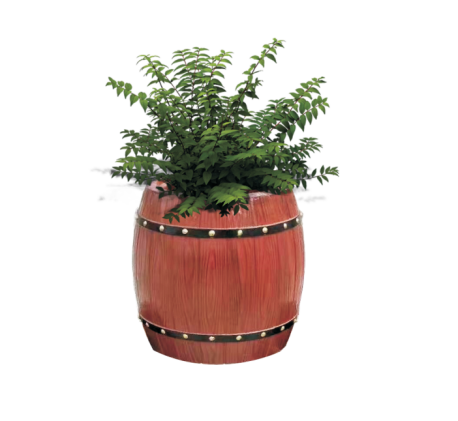 2仿木花箱900*900*700、700*1200*500高标准砼材质、立体木纹仿木材质36组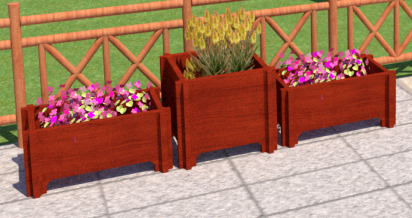 3仿古花箱750*750*710高标准砼材质、立体木纹仿木材质38个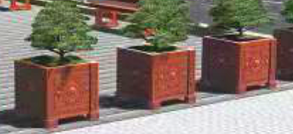 4仿木座椅1300*800高标准砼材质、立体木纹仿木材质40个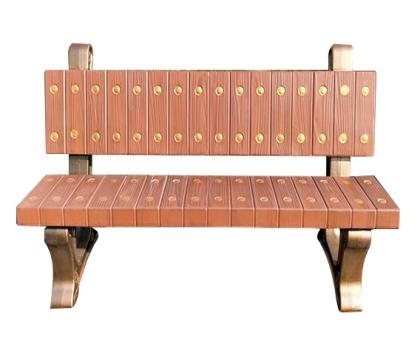 5道路隔离带仿木花箱1500*630*400，1000*800*500（1组*8米）=8米高标准砼材质、立体木纹仿木材质196米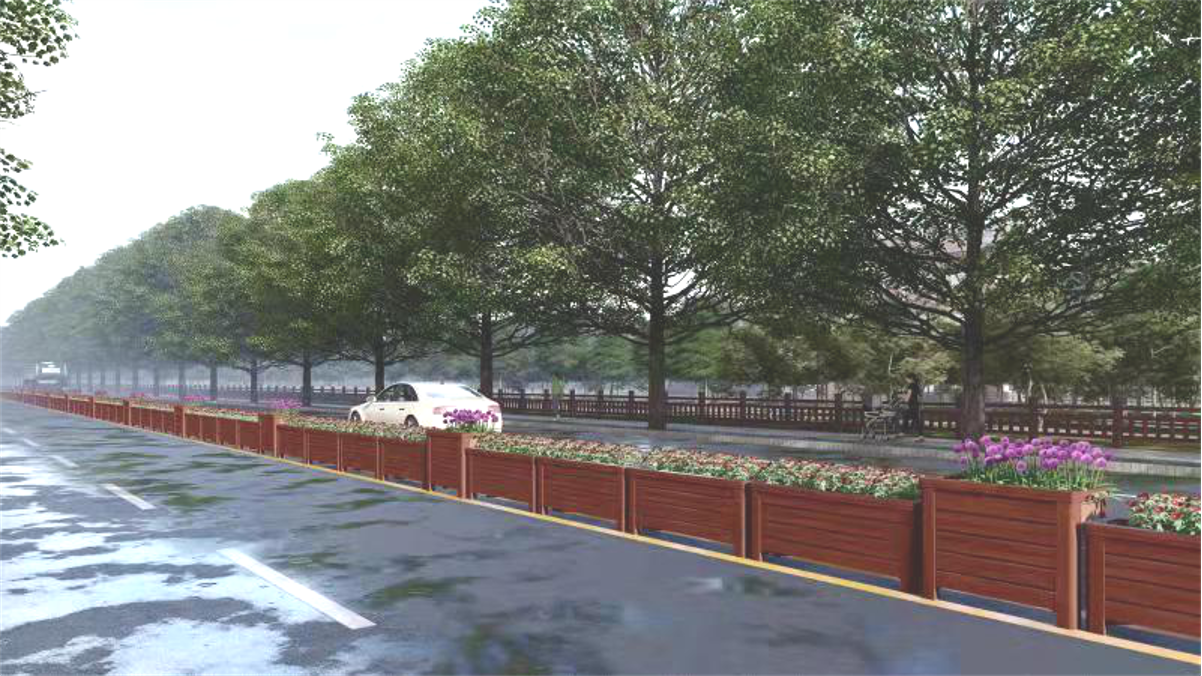 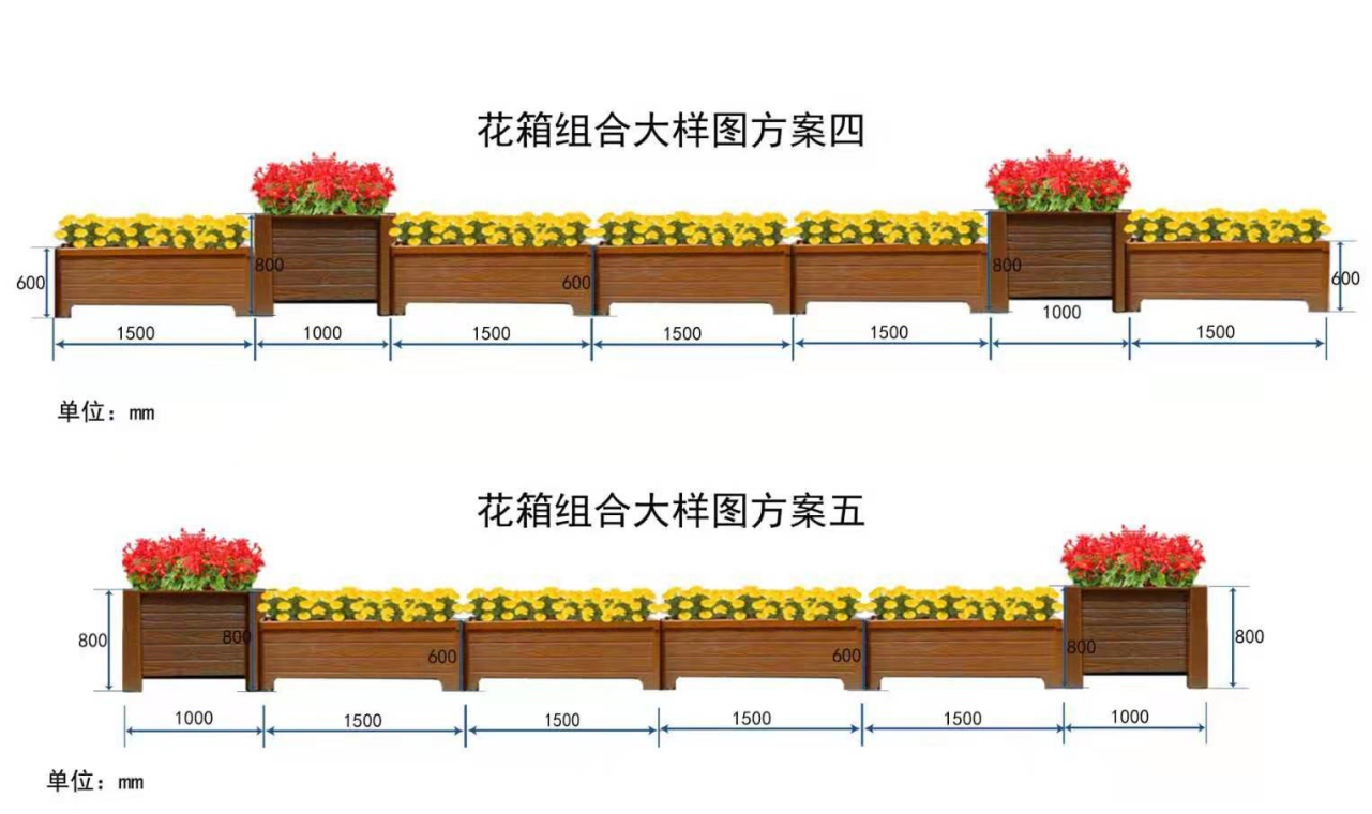 7植物雕塑（半仿真植物）长10米高3米宽1.5米制作工艺内部为：钢结构焊接制成。 外部为：仿真草皮文字及图案部分为：pvc材质99面积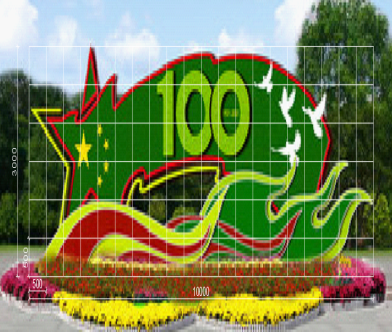 红色主题6植物雕塑（半仿真植物）长10米高4.4米宽2米制作工艺内部为：钢结构焊接制成。 外部为：仿真草皮文字及图案部分为：pvc材质146面积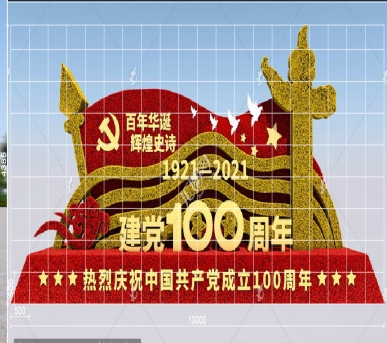 8植物雕塑（半仿真植物）长20米高9.6米宽3米制作工艺内部为：钢结构焊接制成。 外部为：仿真草皮文字及图案部分为：pvc材质562面积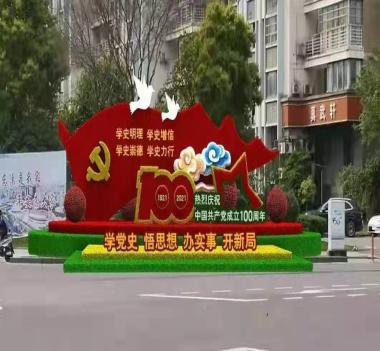 人民广场9植物雕塑（半仿真植物）长10米高3.7米宽1.5米制作工艺内部为：钢结构焊接制成。 外部为：仿真草皮文字及图案部分为：pvc材质115面积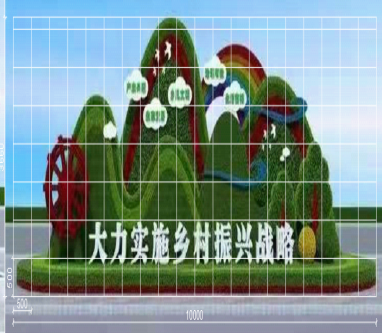 10植物雕塑（半仿真植物长10米高6米宽0.6米制作工艺内部为：钢结构焊接制成。 外部为：仿真草皮文字及图案部分为：pvc材质139面积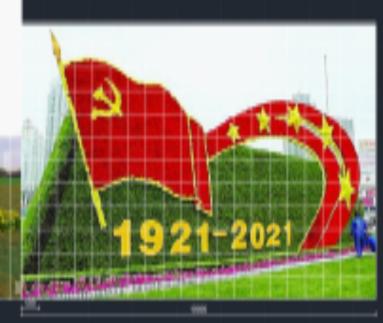 11植物雕塑（半仿真植物长10米高4米宽1.5米制作工艺内部为：钢结构焊接制成。 外部为：仿真草皮文字及图案部分为：pvc材质122面积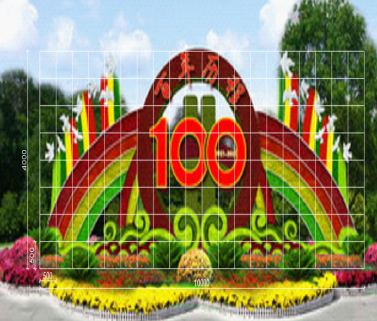 12植物雕塑（半仿真植物长10米高3.4米宽3米制作工艺内部为：钢结构焊接制成。 外部为：仿真草皮文字及图案部分为：pvc材质148面积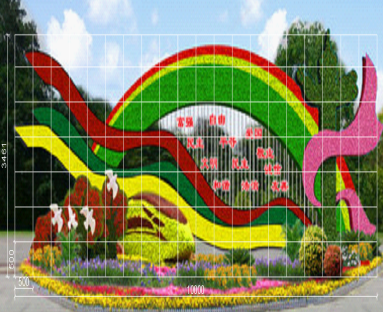 13植物雕塑（半仿真植物长10米高4.6米宽0.9米制作工艺内部为：钢结构焊接制成。 外部为：仿真草皮文字及图案部分为：pvc材质118面积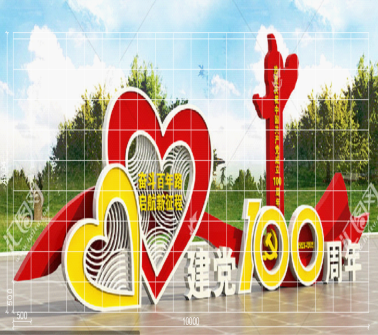 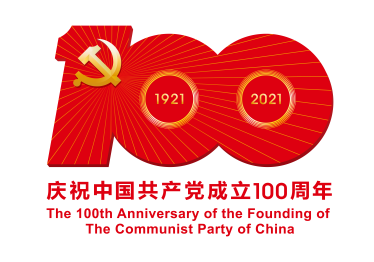 主体元素序号名称规格、型号（必填项）数量单位单价（元）合计（元）产地（必填项）备注……投标总报价（人民币大写）：                  ￥：投标总报价（人民币大写）：                  ￥：投标总报价（人民币大写）：                  ￥：投标总报价（人民币大写）：                  ￥：投标总报价（人民币大写）：                  ￥：投标总报价（人民币大写）：                  ￥：投标总报价（人民币大写）：                  ￥：投标总报价（人民币大写）：                  ￥：优惠条款：优惠条款：优惠条款：优惠条款：优惠条款：优惠条款：优惠条款：优惠条款：其它：其它：其它：其它：其它：其它：其它：其它：条款号约定内容法人身份证（正面）法人身份证（背面）被授权人身份证（正面）被授权人身份证（背面）序号货物名称投标报价（万元）交货日期备注…序号名称规格、型号（必填项）数量单位单价（元）合计（元）产地（必填项）备注…………投标总报价（人民币大写）：                  ￥：投标总报价（人民币大写）：                  ￥：投标总报价（人民币大写）：                  ￥：投标总报价（人民币大写）：                  ￥：投标总报价（人民币大写）：                  ￥：投标总报价（人民币大写）：                  ￥：投标总报价（人民币大写）：                  ￥：投标总报价（人民币大写）：                  ￥：优惠条款：优惠条款：优惠条款：优惠条款：优惠条款：优惠条款：优惠条款：优惠条款：其它：其它：其它：其它：其它：其它：其它：其它：序号产品名称招标文件要求响应文件实际情况招标文件条目号偏差内容说明序号响应文件要求响应文件应答偏离说明1交货期：合同签订后10日（日历日）内2质保期：1年3响应文件有效期：60日历日5签订合同：中标通知书发出之日起5个工作日内序号产品项目名称数量出售时间购买单位联系人联系电话